                                Уважаемые родители!                     Приветствуем вас в клубе «Речевичок»!          Сегодня мы пройдём викторину «Волшебный цветок»                           вместе с карапушкой Везунчиком.В нашем детском саду применяется педагогическая технология воспитания дошкольников в духе миролюбия, толерантности, уважения к жизненным ценностям других народов «Истории карапушек - как жить в мире с собой и другими?». Дети знакомятся с приключениями добрых и веселых карапушек, с которыми постоянно случаются увлекательные истории. По замыслу авторов технологии нет единого образа главных героев - карапушек. Это позволяет каждому ребенку примерить на себя «пиджачок» своего карапушки, который близок ему по характеру, темпераменту, манере поведения и придумать свой образ карапушки.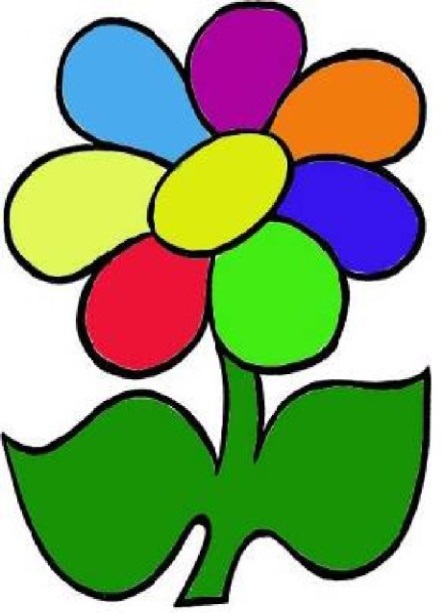 Карапушка Везунчик  предлагает совершить волшебство. Он нарисовал цветок, но чтобы он стал разноцветным, надо выполнить задания:1 задание:  Необходимо согласовать прилагательные с существительными.ПОДБЕРИ ПРИЗНАКНазовите  слово и задайте  ребенку вопрос:Куртка (какая?) - красная, теплая, зимняя…Сапоги (какие?) - коричневые, удобные, теплые…Шарф (какой?) - пушистый, вязанный…Перчатки (какие?) - кожаные, белые...Шляпа (какая?) - черная, большая…Туфли (какие?) - осенние, красивые…Платье (какое?) -  новое, нарядное, зеленое…Рубашка (какая?) -  белая, праздничная….Шуба (какая?) -  меховая, теплая…2 задание: Надо образовать слова при помощи уменьшительно - ласкательных суффиксов.НАЗОВИ ЛАСКОВОПроизносите  фразу. Предложите ребенку  изменить фразу так, чтобы слова в ней звучали ласково:Шуба теплая - шубка тепленькаяЛиса хитрая - лисичка хитренькаяЗаяц белый - зайчик беленькийСапоги чистые - сапожки чистенькиеВетка короткая - веточка коротенькаяШишка длинная - шишечка длинненькаяВорона черная - вороненок черненькийСнег белый - снежок беленький.3 задание: Подбирать родственные слова, образованные от слова гриб, в соответствии со смыслом стихотворения. Взрослый начинает, ребенок заканчивает:              ЗАКОНЧИ         ПРЕДЛОЖЕНИЕКак-то раннею порой вдруг полился дождь…грибной.И из дома в тот же миг в лес отправился … грибник.Чтобы принести улов, взял корзину для… грибов.Долго шёл он в глушь лесную - поляну там искал… грибную.Вдруг под ёлочкой на кочке видит маленький… грибочек.И обрадовался вмиг наш удачливый… грибник.Как ему не веселиться, если здесь в земле… грибница!Стал заглядывать под ёлки, под берёзы и дубы,Собирать в свою корзину все съедобные…грибы.А когда собрал их много, то отправился домой,И мечтал он всю дорогу, как он сварит суп… грибной.Много он собрал грибов, и грибочков, и грибков,А тому, кто долго ищет, попадётся и… грибище!4 задание: Попробуйте образовывать сложные прилагательные. Если ребенок затрудняется – помогайте ему:         СКАЖИ ОДНИМ               СЛОВОМУ сороки белые бока, поэтому ее называют … (белобокая).У синицы желтая грудь,  поэтому ее называют … (желтогрудая).У снегиря красная грудь, поэтому его называют … (…).У дятла красная голова, поэтому его называют … (…).У вороны черные крылья, поэтому ее называют … (…).У дятла острый клюв, поэтому его называют … (…). 5 задание: Согласование прилагательного с существительным.          КАКОЙ ЭТО           ПРЕДМЕТ?Называете  признак предмета, а  ребенок называет предмет, которым обладает этим признаком:  Длинная… - веревка, шуба, нитка, улица, резинка, коса, юбка, дорога, резинка, лента, рубашка, занавеска.Длинный… - поезд, шнурок, огурец, день, карандаш, нож, пиджак.Широкая… - улица, речка, лента, дорога, кофта, юбка, резинка.Широкий… - шарф, переулок, двор, коридор, подоконник.Красная… - звезда, ягода, лента, шапочка, рубашка, майка, малина.Красный… - шар, шарф, помидор, мак, дом, карандаш.Круглый… - мяч, шар, лепесток, помидор.Круглое… - солнце, яйцо, яблоко, колесо.6 задание: Согласовать существительное с глаголом.ПОДБЕРИ ДЕЙСТВИЯ        К ПРЕДМЕТАМНазываете слово, а ребёнок подбирает как можно больше действий:Ветер - дует, воет, свистит, ревёт;Снег  - падает, сыплется, ложится, тает, скрипит, искрится;Собака  - лает, рычит, догоняет, встречает, обнюхивает, кусает, прыгает, вертится, ласкается, скулит;Мышь  - скребётся, шуршит, грызёт, крадётся, прячется, забирается, пищит;Слон  - топает, трубит, шагает, отдыхает, торопится, брызгается, жуёт;Вьюга  - метёт, свистит, злится, завывает, заносит, осыпает;Лягушка  - квакает, прыгает, плавает, забирается, ловит;Огонь  - горит, греет, обжигает, сжигает, сверкает, мигает;Карандаш  - рисует, чертит, пишет, набрасывает, штрихует, обводит;Цветок  - растёт, поднимается, расцветает, склоняется, пахнет;Яблоко  - растёт, висит, наливается, поспевает, созревает, падает, катится;Медведь  - ревёт, охотится, спит, ломает, ловит, пробирается, шумит;Дождь  - идёт, моросит, льёт, капает, хлещет, поливает, орошает.7 задание: Развивать мышление, активизировать словарный запас.   УГАДАЙ ПРЕДМЕТ Называете части предмета, а ребёнок отгадывает предмет:Кузов, кабина, колеса, руль, фары, дверцы (грузовик).Ствол, ветки, сучья, листья, кора, корни (дерево).Дно, крышка, стенки, ручки (кастрюля).Палуба, каюта, якорь, корма, нос (корабль).Подъезд, этаж, лестница, квартиры, чердак (дом).Крылья, кабина, хвост, мотор (самолет).Глаза, лоб, нос, рот, брови, щеки (лицо).Рукава, воротник, манжеты (рубашка).Голова, туловище, ноги, хвост, вымя (корова).Пол, стены, потолок (комната).Подоконник, рама, стекло (окно).8 задание: Подбирать существительное к прилагательному, обозначающему цвет.НАЗОВИ ЦВЕТНазываете прилагательное, обозначающее цвет, а ребенок называет существительное, подходящее к данному прилагательному: Красный  - мак, огонь, флаг;Оранжевый  - апельсин, морковь, заря; Желтый  - цыпленок, солнце, репа;Зеленый  - огурец, трава, лес;Голубой  - небо, лед, незабудки;Синий  - колокольчик, море, чернила;Фиолетовый  - слива, сирень, сумерки.Карапушка Везунчик  очень доволен, что вы выполнили все задания.«Цветик - Семицветик» стал разноцветным.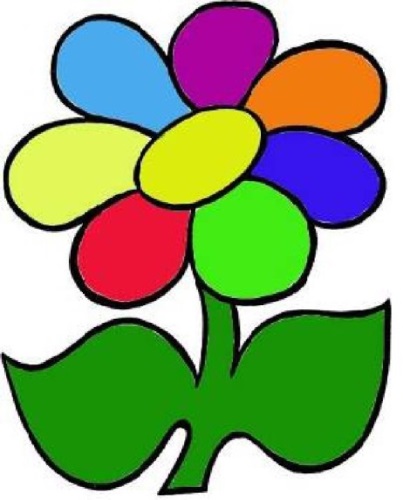 Источник: Э.Ф. Алиева, О.Р. Радионова«Как карапушки учились понимать друг друга»Желаем успехов!До встречи в нашем клубе «Речевичок»!